ЗАТВЕРДЖЕНОпротоколом Вченої ради МДУ від 28.10.2021 №5введено в дію наказом МДУ 28.10.2021 №326ПОЛОЖЕННЯпро вибіркові дисципліни у Маріупольському державному університеті (нова редакція)1. ЗАГАЛЬНІ ПОЛОЖЕННЯПоложення про вибіркові дисципліни у Маріупольському державному університеті (далі – Положення) містить основні вимоги щодо здійснення здобувачем вищої освіти права вибору відповідно до пункту 15 частини першої статті 62 Закону України «Про вищу освіту».Вибір навчальних дисциплін здійснюється здобувачем вищої освіти у межах, передбачених відповідною освітньою програмою та навчальним планом в обсязі, що становить не менш як 25 відсотків загальної кількості кредитів ЄКТС, передбачених для даного рівня вищої освіти.Здобувачі певного рівня вищої освіти мають право вибирати навчальні дисципліни, що пропонуються для інших рівнів вищої освіти, за погодженням з деканом відповідного факультету.Навчальні дисципліни за вибором здобувача вищої освіти або вибіркові навчальні дисципліни – це дисципліни, які передбачають більш повне задоволення запитів особи для потреб суспільства, ефективніше використання можливостей Університету, врахування регіональних потреб, набуття соціальних навичок (soft skills) здобувачами вищої освіти (навички комунікації, лідерство, здатність брати на себе відповідальність і працювати в критичних умовах, вміння полагоджувати конфлікти, працювати в команді, управляти своїм часом, розуміння важливості дедлайнів, здатність логічно і системно мислити, креативність та інше). Дисципліни вільного вибору на третьому (освітньо-науковому) рівні вищої освіти переважно мають відповідати тематиці досліджень аспірантів.Каталог елективних дисциплін – перелік дисциплін вільного вибору здобувачів вищої освіти для певного рівня вищої освіти за циклом загальної підготовки є уніфікованим для освітніх програм певного рівня.Вибір дисциплін варіативної частини освітньої програми здобувач вищої освіти здійснює при формуванні індивідуального навчального плану. Індивідуальний навчальний план формується за результатами особистого вибору здобувачем вищої освіти дисциплін в обсязі, не меншому за встановлений Законом України про вищу освіту, цим Положенням, з урахуванням вимог освітньої програми щодо вивчення її обов’язкових компонентів. Індивідуальний навчальний план є обов’язковим для виконання здобувачем вищої освіти.У МДУ визначено такі загальні підходи щодо вибору навчальних дисциплін.Для здобувачів першого (бакалаврського) рівня вищої освіти варіативна компонента освітньо-професійної програми становить не менше 1800 год. / 60 кредитівДля здобувачів другого (магістерського) рівня вищої освіти варіативна компонента освітньо-професійної програми становить не менше 720 год. / 24 кредити.Для здобувачів третього (освітньо-наукового) рівня вищої освіти варіативна компонента освітньо-наукової програми становить не менше 360 год. / 12 кредитів.У МДУ визначено такі траєкторії вибору дисциплін.Для здобувачів першого (бакалаврського) рівнянабір дисциплін (циклу загальної підготовки 450 год. / 15 кредитів (5 дисциплін); циклу професійної підготовки – 1350 год. / 45 кредитівсертифікатні програми (1 програма - 30 кредитів); можливо обрати 2 сертифікатні програми або сертифікатну програму та дисципліни циклу професійної підготовки загальним обсягом 30 кредитівДля здобувачів другого (магістерського) рівнянабір дисциплін (циклу загальної підготовки – 180 год. / 6 кредитів; циклу професійної підготовки – не менше 540 год. / 18 кредитів)сертифікатні програми (24 кредити).Для здобувачів третього (освітньо-наукового) рівня вищої освіти – набір дисциплін (циклу професійної підготовки - 360 год./12 кредитів).Вибіркові дисципліни циклу загальної підготовки сприяють та посилюють набуття здобувачами вищої освіти соціальних навичок, передбачених обов’язковою частиною освітніх програм.Вибіркові дисципліни професійної підготовки надають можливість здійснення поглибленої підготовки за спеціальностями та спеціалізаціями, що визначають характер майбутньої діяльності; сприяють академічній мобільності студента та його особистим інтересам, дозволяють здійснювати впровадження спеціалізацій в межах базової спеціальності з метою формування компетентностей здобувача відповідно до вимог ринку праці.З метою забезпечення студентоцентрованості в освітньому процесі, формування індивідуальної траєкторії навчання здобувачів, конкурентоспроможності випускників МДУ на ринку праці здобувачам вищої освіти пропонуються до вибору сертифікатні програми.Сертифікатні програми розробляються кафедрами університету та передбачають набуття здобувачами вищої освіти додаткових кваліфікацій (наприклад, фітнес-тренер, гувернер, перекладач, літературний редактор тощо).Сертифікатні програми можуть бути міжкафедральними.2.2. ОРГАНІЗАЦІЙНО-МЕТОДИЧНЕ ЗАБЕЗПЕЧЕННЯ ПРАВА ЗДОБУВАЧІВ ВИЩОЇ ОСВІТИ НА ВИБІР ЕЛЕКТИВНИХ ДИСЦИПЛІНОбсяг дисциплін вільного вибору циклу загальної підготовки становить 3 кредити ЄКТС (90 годин); циклу професійної підготовки – 5 кредитів ЄКТС (150 годин) для першого (бакалаврського) рівня; 3 кредити ЄКТС (90 годин) для другого (магістерського) рівня.Форма контролю дисциплін за вибором – залік.Вивчення дисциплін за вибором для здобувачів першого (бакалаврського) рівня вищої освіти розпочинається з ІІІ семестру: з ІІІ по V семестри планується вивчення дисциплін циклу загальної підготовки (ІІІ, ІV – по 2 дисципліни; V семестр – 1 дисципліна); для дисциплін освітніх програм спеціальностей «Філологія» та «Середня освіта» (з 2021 року) вивчення дисциплін циклу загальної підготовки планується з ІІІ семестру (ІІІ, ІV, V, VI, VII – 1 дисципліна); вивчення дисциплін циклу професійної підготовки переважно планується з ІV семестру; для здобувачів другого (магістерського) рівня вищої освіти вивчення дисциплін циклу загальної підготовки планується з ІІ семестру; циклу професійної підготовки – з І семестру (за умови рівномірного розподілу кредитного навантаження по семестрах);для здобувачів третього (освітньо- наукового) рівня вищої освіти – з ІІ або ІІІ семестру з відповідним зазначенням в освітньо- наукових програмах та навчальних планах спеціальностей.Вибіркова навчальна дисципліна циклу загальної підготовки запроваджується за умови чисельності групи для здобувачів першого (бакалаврського) рівня – не менше 20 осіб; для здобувачів другого (магістерського) рівня – не менше 10 осіб; циклу професійної підготовки – в межах академічної групи; для вивчення дисциплін з іноземних мов та інформатичних дисциплін можуть нараховувати 12-15 осіб.Мінімальний обсяг навчальної дисципліни, що включається до сертифікатної програми, 3 кредити ЄКТС (90 годин). Форма контролю – залік.Вивчення дисциплін сертифікатних програм розпочинаєтьсядля здобувачів першого (бакалаврського) рівня вищої освіти – з ІІІ семестру; для здобувачів другого (магістерського) рівня вищої освіти – з ІІ семестру;Сертифікатна програма запроваджується за умови чисельності групи для здобувачів першого (бакалаврського) рівня – не менше 20 осіб; для здобувачів другого (магістерського) рівня – не менше 10 осіб.З метою раціонального використання ставок науково-педагогічних працівників, ефективної організації освітнього процесу рекомендовано до сертифікатної програми включати вибіркові навчальні дисципліни, що пропонуються здобувачам як окремий набір.Приклади формування сертифікатних програм (Додаток 4)По завершенні вивчення програми здобувачу видається сертифікат встановленої форми (Додаток 5).Розподіл вибіркових дисциплін за навчальними семестрами зазначається у типовому навчальному плані та уточнюється у робочих навчальних планах.НАВЧАЛЬНО-МЕТОДИЧНЕ ЗАБЕЗПЕЧЕННЯ ВИБІРКОВИХ НАВЧАЛЬНИХ ДИСЦИПЛІНВикладання дисциплін циклу загальної підготовки можуть здійснювати всі кафедри університету за умови наявності відповідного кадрового, навчально-методичного та інформаційного забезпечення, що є свідченням спроможності кафедри оперативно задовольнити потреби здобувачів вищої освіти для створення індивідуальної освітньої траєкторії навчання за обраними спеціальностями.Для розробки та оновлення переліку вибіркових дисциплін наказом Університету (за поданням деканів факультетів) до 01 лютого поточного навчального року на факультетах створюються робочі групи (за головуванням деканів).Робочі групи аналізують забезпечення кафедр щодо можливості організації освітнього процесу належної якості. Основними критеріями є: кадрове забезпечення (науковий ступінь, вчене звання НПП, підвищення кваліфікації, особистий рейтинг); навчально-методичне забезпечення (наявність робочої програми, підручників, навчальних посібників, методичних рекомендацій); матеріально-технічне забезпечення.До переліку вибіркових дисциплін кафедри університету можуть подавати навчальні дисципліни, що є профільними для цієї кафедри / обов’язковими для освітніх програм кафедри (із зазначенням, для яких ОП не призначені ці дисципліни).3.2.2. На підставі аналізу зазначеної вище інформації робочі групи до 30 червня формують перелік вибіркових дисциплін та подають їх для розгляду на засіданні Ради з якості вищої освіти факультету (на першому засіданні в новому навчальному році) та затвердження Вченою радою факультету – для вибіркових дисциплін циклу професійної підготовки; до Ради з якості вищої освіти факультету, Ради з якості вищої освіти МДУ (на першому засіданні в новому навчальному році) та після схвалення − на затвердження Вченою радою Університету– для вибіркових дисциплін циклу зальної підготовки та сертифікатних програм.Затверджені в установленому порядку вибіркові дисципліни формують у загальноуніверситетський Каталог елективних дисциплін університету окремо для кожного рівня вищої освіти (далі – Каталог 1), рекомендованих для вивчення в наступному навчальному семестрі / навчальному році, і розміщують його для ознайомлення здобувачів на офіційному сайті університетуУ Каталозі зазначено короткий опис змісту дисципліни, компетентності та результати навчання, цільове призначення (спеціальність, ОП) та кафедра, що викладатиме дисципліну. Каталог елективних дисциплін оформлюється у вигляді презентації, яка  оформлюється у фірмовому стилі університету відповідною кафедрою та подається до навчально-методичного відділу для формування Каталогу. Примірний зразок оформлення презентації подано у Додатку 1.  Для сертифікатної програми передбачається створення презентації для усіх ОК програми.Перелік вибіркових дисциплін циклу професійної підготовки розробляється кожною кафедрою окремо, оформлюється у Каталог елективних дисциплін кафедри окремо для кожного рівня вищої освіти (далі – Каталог 2) розглядається Радою з якості вищої освіти факультету, затверджується Вченою радою факультету до 10 жовтня поточного навчального року і оприлюднюється на сторінці факультету/кафедри офіційного сайту університету.ПОРЯДОК ФОРМУВАННЯ ВИБІРКОВОЇ СКЛАДОВОЇ ІНДИВІДУАЛЬНОГО НАВЧАЛЬНОГО ПЛАНУ ЗДОБУВАЧА ВИЩОЇ ОСВІТИДля формування контингенту здобувачів вищої освіти для вивчення вибіркових дисциплін на наступний навчальний рік (навчальний семестр) декани факультетів ознайомлюють здобувачів вищої освіти із затвердженими Вченою радою Каталогами елективних дисциплін та організовують процедуру вибору.Після ознайомлення з Каталогами елективних дисциплін здобувачі вищої освіти: першого (бакалаврського) рівня за допомогою кураторів протягом 5 робочих днів ІІ навчального семестру поточного навчального року в електронній формі (на офіційному сайті МДУ – за допомогою електронних форм), визначають свій вибір щодо вивчення конкретних дисциплін, що є підставою для формування індивідуального навчального плану здобувача на наступні навчальні роки; другого (магістерського) рівня за допомогою кураторів до 01 жовтня в електронній формі (на офіційному сайті МДУ – за допомогою електронних форм), визначають свій вибір щодо вивчення конкретних дисциплін; третього (освітньо-наукового) рівня – аспірант до 01 червня повідомляє кафедру/деканат факультету особистою заявою на ім’я декана з проханням включити обрані дисципліни до Індивідуального навчального плану на наступний навчальний рік (додаток 2). Заява аспіранта візується науковим керівником, завідувачем кафедри і завідувачем аспірантури. Результати електронних анкет опрацьовуються навчально-методичним відділом протягом тижня та надсилаються на електронну пошту випускової кафедри. Якщо, обрана здобувачем вибіркова дисципліна не набрала достатньої кількості слухачів, такий здобувач за допомогою куратора здійснює повторний вибір в електронній формі (на офіційному сайті МДУ – за допомогою електронних форм) для першого (бакалаврського) рівня – до 01 квітня поточного навчального року;для другого (магістерського) рівня – до 25 жовтня поточного навчального року; На підставі вибору здобувачів вищої освіти та подання факультетів формуються накази по створенню груп для вивчення вибіркових дисциплін навчально-методичним відділом: для здобувачів першого (бакалаврського) рівня – на наступні навчальні роки; другого (магістерського) рівня – на поточний навчальний рік;       відділом аспірантури – для здобувачів третього (освітньо-наукового) рівня.Якщо здобувач вищої освіти із поважної причини не зміг записатися вчасно, він, надавши відповідні документи, звертається в деканат із заявою для запису на вивчення обраних ним дисциплін. Здобувач, який знехтував своїм правом вибору, буде записаний на вивчення тих дисциплін, які деканат вважатиме потрібними для оптимізації навчальних груп і потоків.Обрані таким чином дисципліни визначають навчальне навантаження кафедр і конкретного викладача, яке розраховується до початку навчального року для навчальних планів і освітніх програм для здобувачів ступеня бакалавра; додаткове навчальне навантаження кафедр і конкретного викладача для навчальних планів і освітніх програм для здобувачів ступеня магістра; додаткове навчальне навантаження кафедр і конкретного викладача для навчальних планів і освітніх програм для здобувачів ступеня доктора філософії.Здобувач вищої освіти має право змінити обрану навчальну дисципліну.Для цього здобувачем до кінця поточного навчального семестру подається заява на ім’я декана відповідного факультету щодо зміни вибіркової дисципліни на наступний навчальний семестр (Додаток 3).Деканат відповідного факультету пропонує здобувачу обрати дисципліну з переліку вже сформованих та затверджених відповідними наказами вибіркових дисциплін.4.6.2. Деканат відповідного факультету формує проєкт наказу щодо змін у виборі навчальних дисциплін та надає до навчального відділу не пізніше, ніж за десять робочих днів до початку навчального семестру.Розклад занять для міжфакультетських груп для першого (бакалаврського) рівня вищої освіти формується навчально-методичним відділом, другого (магістерського) рівня – деканатами факультетів; третього (освітньо-наукового) рівня – відділом аспірантури.Розклад занять для внутрішньофакультетських груп формується деканатами факультетів.З метою забезпечення мобільності для вивчення вибіркових дисциплін в масштабах університету виділяються два дні на тиждень для першого (бакалаврського) рівня; один день на тиждень – для другого (магістерського) рівня.ПРОЦЕДУРА ПЕРЕЗАРАХУВАННЯ КРЕДИТІВУ разі поновлення, переведення здобувача вищої освіти перезарахування вибіркових дисциплін проводиться деканом факультету на підставі витягу з протоколу засідання випускової кафедри.Перезарахування кредитів проводиться за рахунок фактично вивчених дисциплін, що не були перезараховані як обов’язкові компоненти.ПРИКІНЦЕВІ ПОЛОЖЕННЯДане Положення набуває чинності з 01.09.2023 р.Зміни та доповнення до Положення вносяться та затверджуються Вченою радою Університету у тому ж порядку, що й саме Положення.Додаток 1до Положення МДУ (пункт 3.3.1, 3.6)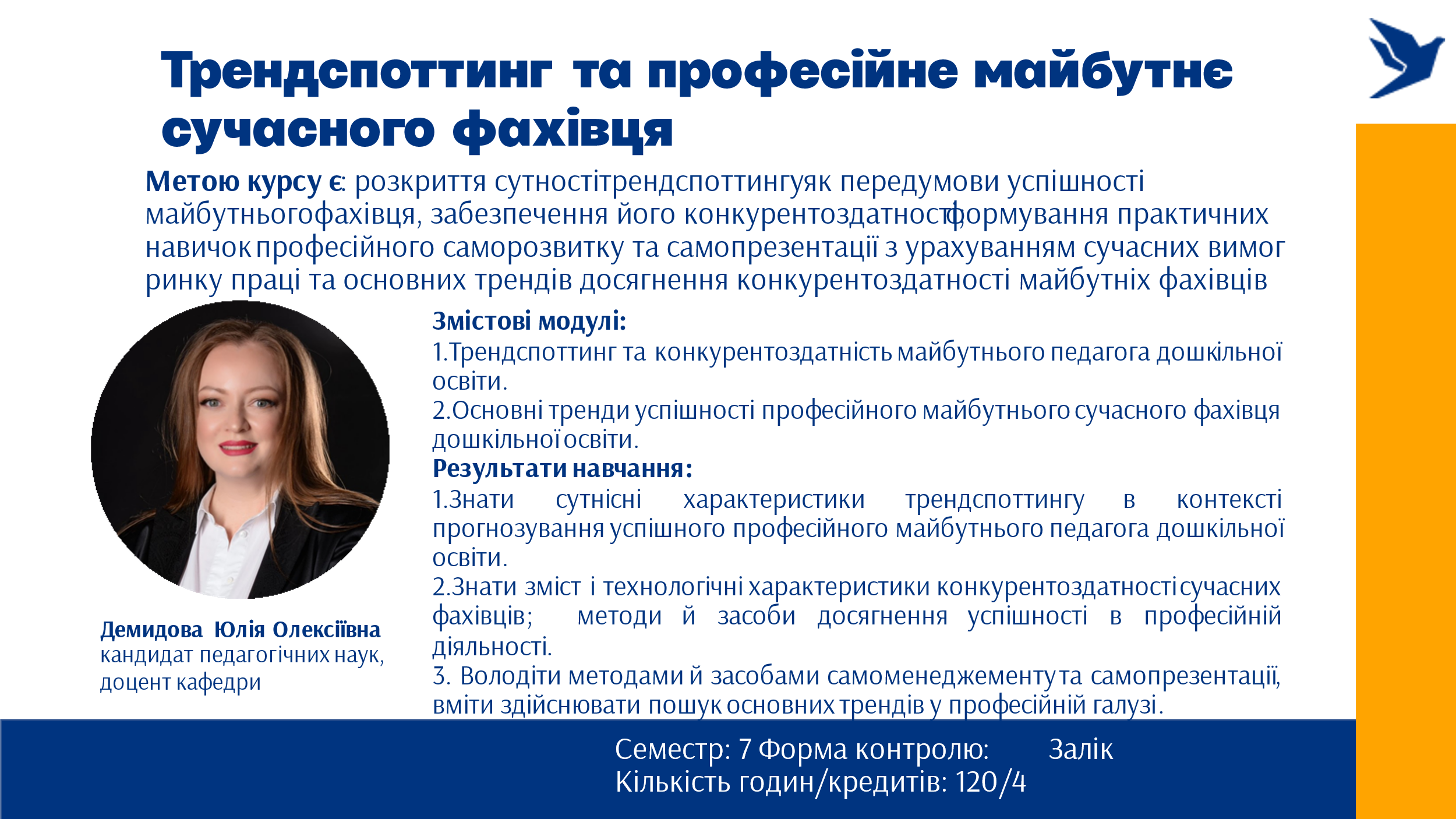 Додаток 2до Положення МДУ(пункт 4.2)ЗРАЗОКзаяви здобувача вищої освіти на включення до індивідуального плану дисциплін вільного виборуДекану факультетупроф. 	здобувача ВО	курсуспеціальності 	(П.І.Б.)ЗАЯВАПрошу включити в мій індивідуальний   навчальний план	такі вибіркові дисципліни загальної/професійної підготовки :1.	 	(назва дисципліни та семестр вивчення)2. 	(дата)	(підпис)Узгоджено:Науковий керівник, завідувач аспірантури (для ОНП третього рівня)Додаток 3до Положення МДУ(пункт 4.7.1.)ЗРАЗОКзаяви здобувача вищої освіти на зміну дисциплін вільного виборуДекану факультетупроф. 	(П.І.Б.)здобувача ВО	курсуспеціальності 	(П.І.Б.)ЗАЯВАПрошу змінити в моєму індивідуальному навчальному плані вибіркову  дисципліну загальної/професійної підготовки _____________________________                                                                                                      (назва дисципліни та семестр вивчення)на дисципліну ____________________________.	                            (назва дисципліни та семестр вивчення)___________		_______________             (дата)	                  (підпис)Узгоджено:Завідувач кафедри, куратор (для ОПП першого та другого рівнів освіти) Науковий керівник, завідувач аспірантури (для ОНП третього рівня)Додаток 4до Положення МДУ(пункт 4.2)Приклади формування сертифікатних програмСертифікатна програма «Гувернерство» Кваліфікація ГувернерДля першого (бакалаврського) рівняСертифікатна програма «Місцеве самоврядування» КваліфікаціяДля другого (магістерського) рівняДодаток 5до Положення МДУ (пункт 4.2)Назва вибіркової освітньої компонентиКредитиФорма контролюПсихологія дитячої творчості3залікСучасна зарубіжна література для дітей3залікДіагностика особистісного розвитку дошкільника3залікПедагогічна психологія3залікІгрові технології3залікОснови гувернерства з методикою3залікДитинознавство3залікІсторія гувернерства в Україїні3залікПрактикум6залікУсього30Назва вибіркової освітньої компонентиКредитиФорма контролюСистема місцевого самоврядування в Україні4ЗалікМісцеве самоврядування в зарубіжних країнах4ЗалікУправління місцевими фінансами та бюджетування3ЗалікМуніципальне управління3ЗалікПланування розвитку територіальної громади4ЗалікІнформаційно-комунікативна	діяльність	в публічному управлінні3ЗалікПрийняття управлінських рішень в публічному управлінні3ЗалікУсього24СЕРТИФІКАТSERTIFICATEІм’яFamily nameПрізвищеGiven name(s)опанував(ла) сертифікатну програму «_	»o certify that he/she completed the program «	»обсягом	кредитів ЄКТСDuration	ECTS creditsпершого (бакалаврського) рівня вищої освітиThe first level of higher educationМаріупольського державного університетуMariupol State Universityотримав(ла) кваліфікацію «	»received qualification «	»Проректор з науково-педагогічної роботи/Тетяна МАРЕНА/ Tetiana MARENAVice-Rector for Scientific and Pedagogical Affairs«	»	/	20	р.